Review – Chapter 6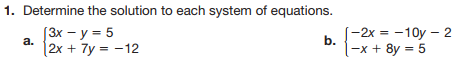 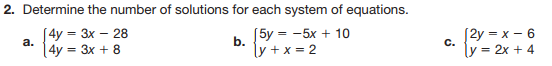 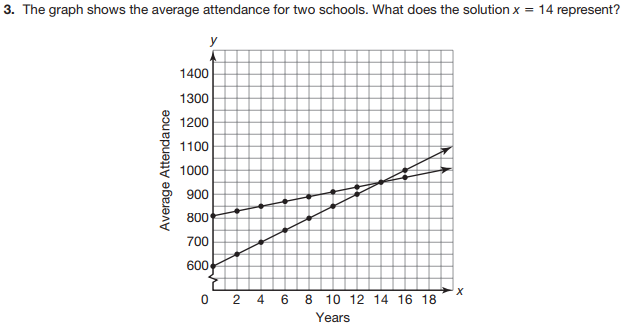 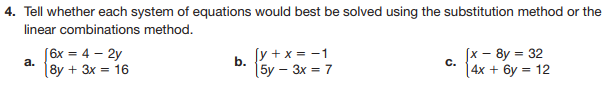 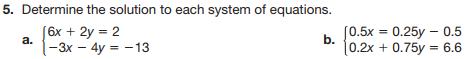 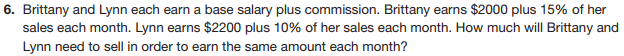 